Delo na daljavo: 4. teden 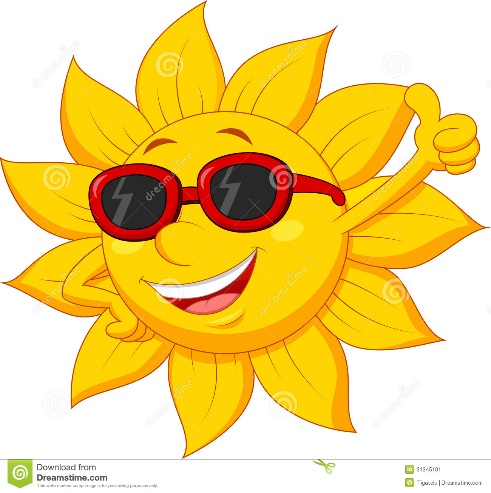 Pouk OPB5 v 2.b, v četrtek 16.4.2020 Pozdravljeni učenci/ke: Izdelaj žabico iz wc papirja.  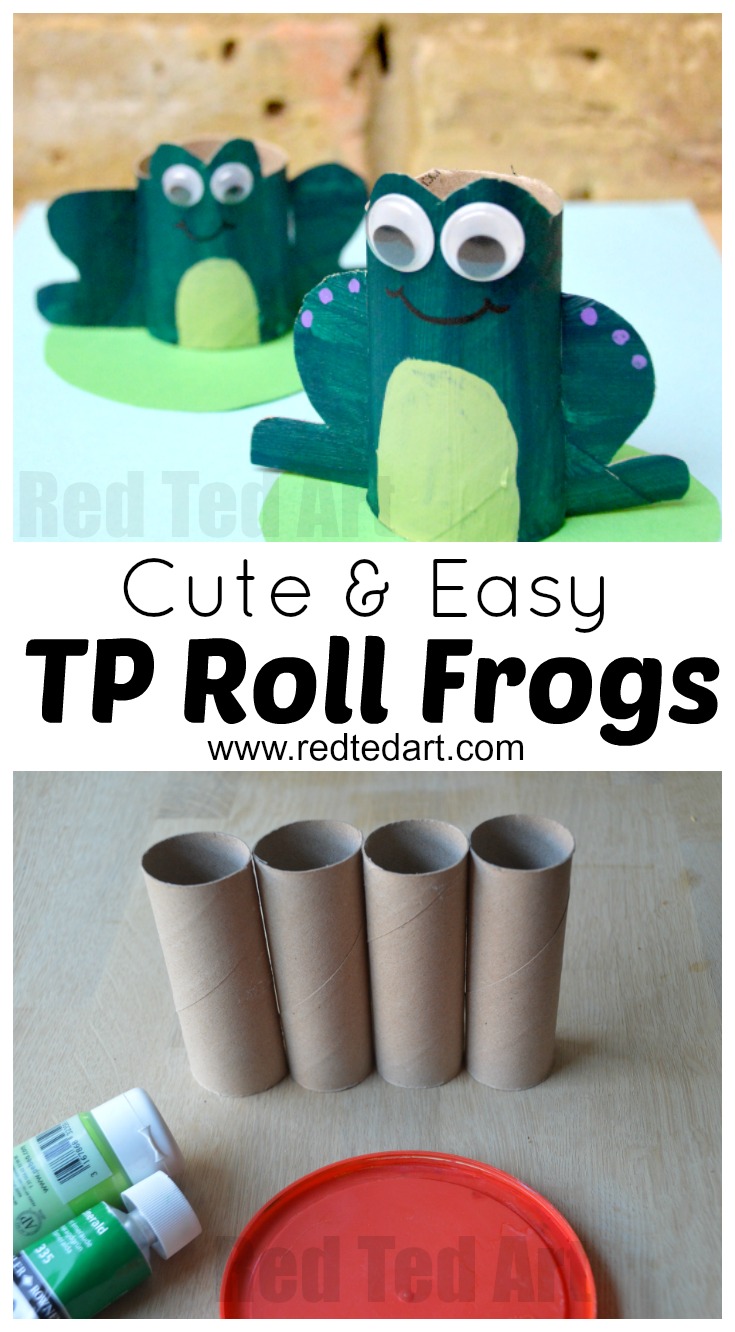 Kaj potrebujete: 1 rolica wc papirjavodene barvice, temperečrn flumasterškarjelepiloučke (če jih nimate jih narišite)Navodila: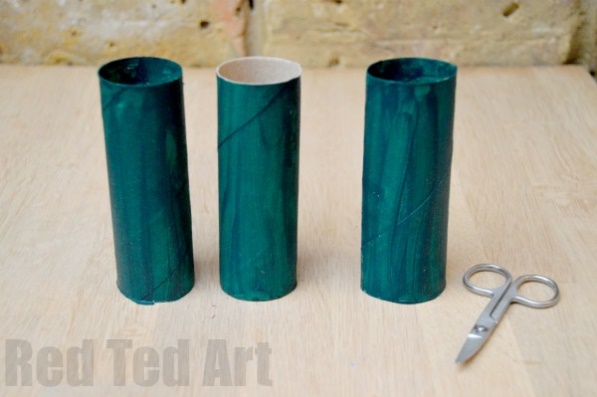 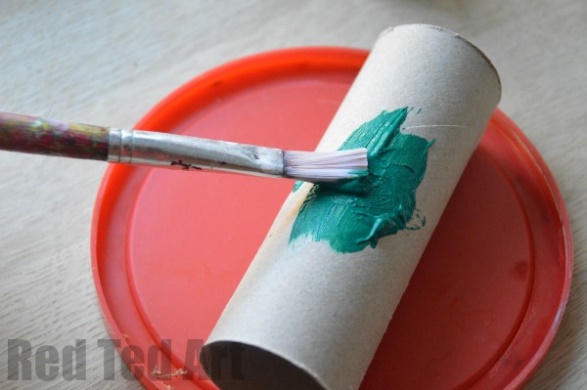 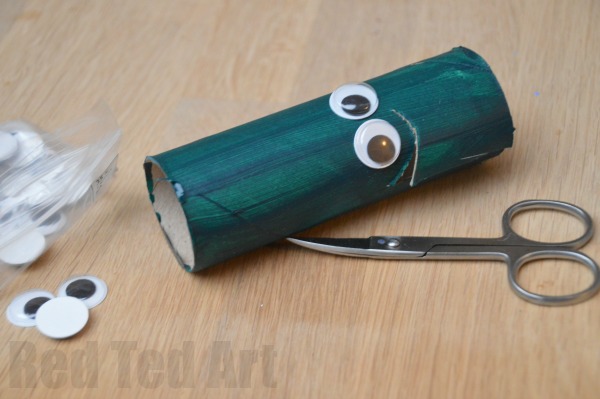 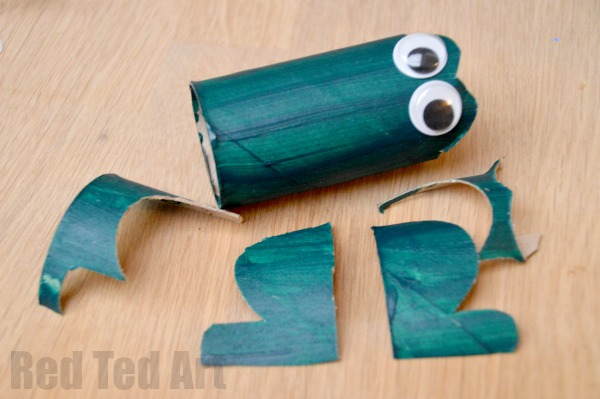 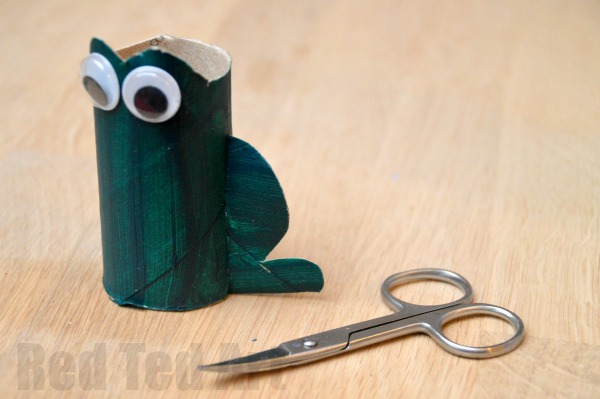 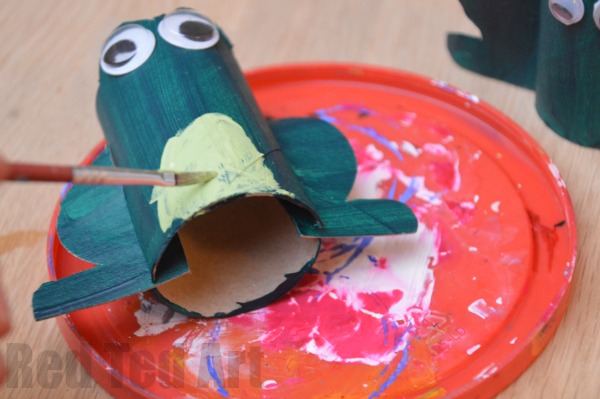 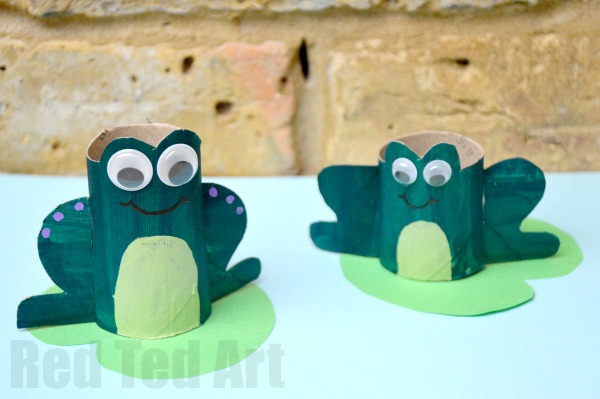 Če bi mi kdo želel pokazati svoj izdelek, ima kakšno vprašanje, potrebuje pomoč … me lahko dobi na: maja.brate@guest.arnes.si